	         Csongrád Város Polgármesterétől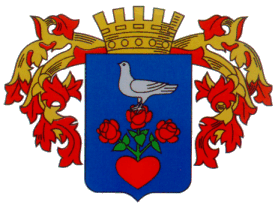 Száma: FJL/486-1/2022Témafelelős: Keller IlonaE l ő t e r j e s z t é sCsongrád Város Önkormányzata Képviselő-testületének 2022. május 26-i üléséreTárgy: a CSONGRÁDI VENDÉGVÁRÓ Szolgáltató Szociális Szövetkezet 2021. évi beszámolójaA CSONGRÁDI VENDÉGVÁRÓ Szolgáltató Szociális Szövetkezet. elkészítette a 2021. évi beszámolóját, melyet az előterjesztés mellékleteként csatoltunk.1. Egyszerűsített éves beszámoló mérleg „A” változat és eredménykimutatás összköltség eljárással.2. Kiegészítő mellékletA Vendégváró Szövetkezet gazdálkodásáról készült beszámoló alapján: a 2021. december 31-i mérleg főösszege: 25.642 eFt, nettó árbevétele: 8.139 eFt, adózott eredménye: 2.310,- eFt (nyereség) A szövetkezet árbevétele az előző évhez képest mintegy 3 milló forinttal csökkent, amelyet részben a pandémiás helyzet, részben tevékenységi körének szűkülése okozott. Építőipari tevékenységet a szövetkezet 2021. évben már nem végzett. A szövetkezet költségei szintén csökkentek. A Szövetkezet 2022. évben a Foglalkoztatási Alapból támogatásban már nem részesült, továbbfoglalkoztatási kötelezettségének önkormányzati támogatás igénybevételével eleget tett. Kérem a Tisztelt Képviselő-testületet az előterjesztés megvitatására és a határozati javaslat elfogadására.Határozati javaslatCsongrád Város Önkormányzatának Képviselő-testülete megtárgyalta az „CSONGRÁDI VENDÉGVÁRÓ Szolgáltató Szociális Szövetkezet 2021. évi beszámolója” tárgyú előterjesztést és az alábbi döntést hozza.A Képviselő-testület a CSONGRÁDI VENDÉGVÁRÓ Szolgáltató Szociális Szövetkezet előterjesztés 1. számú melléklete szerinti 2021. évi beszámolóját elfogadásra javasolja. Felkéri Igazgató Elnököt, hogy a közzététel érdekében szükséges intézkedéseket tegye meg.Határidő: 2021. évi egyszerűsített beszámoló cégbírósághoz történő benyújtása: 2022.05.31.Felelős:	Benke Ágnes Igazgató Elnök Erről értesítést kapnak:A Képviselő-testület tagjai,Fejlesztési és Üzemeltetési Iroda és általaCsongrádi Vendégváró Szolgáltató Szociális SzövetkezetIrattárCsongrád, 2022. május 19. 										Bedő Tamáspolgármester